PLANIT, GLI ARTIGIANI DEL CORIAN® AL SALONE DEL MOBILE 2022Torna l’azienda altoatesina esperta nella termoformatura del Corian® che inventa soluzioni sempre più creative e personalizzate.Quest’anno a Milano, PLANIT realizza uno spazio a misura di architetto. Combinazioni equilibrate, minimali e dalle geometrie precise caratterizzano lo Stand F02 al Padiglione 24.Attraverso un sapore nordico, strettamente legato al territorio dell’azienda, prendono forma linee, colori e materiali scelti appositamente per creare un contrasto stimolante ed esprimere un carattere deciso, quello di PLANIT.I contrasti continuano all’interno del concept dello spazio, grazie all’uso sapiente di giochi di luci e trasparenze per una leggerezza rigenerante.In anteprima questo mese l’azienda presenta due prodotti differenti, due facce di una stessa medaglia, quella di PLANIT. Un lavabo realizzato su richiesta e un programma di superfici incise per creare texture speciali.LAVABO SU MISURA PER L’AGRITURISMO IM ZEITLAUF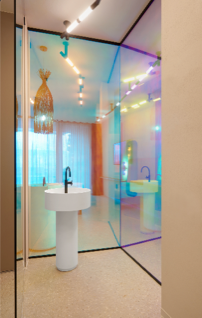 Tra i lavabi disegnati dall’architetto Claudia Unterhauser per i bagni e per le stanze dell’agriturismo, troviamo un modello freestanding in Corian® a colonna stretta, che sostiene solidamente un bacino ampio e cilindrico. La forma snella della colonna portante lascia un pratico e ampio spazio intorno, perfetto per essere riempito da altri complementi, o per essere lasciato libero e agevolare la fruibilità del lavabo anche a persone con disabilità.Foto di Jürgen EheimPRODOTTI INCISISuperfici in Corian® impreziosite attraverso una tecnica di incisioni completamente personalizzabili, contribuiscono alla realizzazione di mobili, piani e pareti per spazi originali e irripetibili. Motivi a piacere decorano pannelli spessi pochi millimetri dalle infinite potenzialità di applicazione. Con l’utilizzo della verniciatura, unita ai colori già presenti nella gamma DuPont™ Corian®, si possono ottenere ulteriori personalizzazioni e qualità uniche.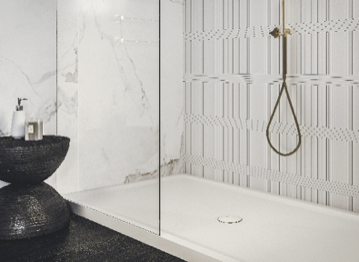 Grazie alla varietà delle proposte creative che PLANIT sperimenta, come l’applicazione di carta da parati al Corian® e giochi di luci per retroilluminare gli elementi, le figure diventano fluide e suggestive.CHI È PLANIT?Planit è una dinamica realtà con sede a Ora in provincia di Bolzano, che utilizza il solid surface per creare lavabi, docce, vasche, mobili da bagno, piani e mobili per la cucina. Soprattutto è tra le poche aziende in grado di realizzare internamente, attraverso un’esperienza ventennale nella tecnica della termoformatura, soluzioni d’arredo e progetti di interior design destinati ai settori commerciali, turistici, residenziali e alberghieri.La cura artigianale è alla base della collaborazione con i clienti, così come la cura dei particolari e le sperimentazioni sulla lavorazione delle solid surface.  In particolare, l’azienda altoatesina è specializzata nella lavorazione di DuPont™ Corian® e investe da sempre nella collaborazione con designer e architetti, che apprezzano tanto il materiale, per la realizzazione di progetti su misura.Rapidità, flessibilità e concretezza sono gli ingredienti di Planit per creare un prodotto o un progetto per qualsiasi tipologia di spazio, dal living, agli spazi di hospitality agli headquarters aziendali, agli ospedali e ai campeggi.Il DuPont™ Corian®, è un materiale avanzato e versatile che non smette di stupire perché oltre alle riconosciute caratteristiche estetiche qualitative, mantiene le superfici pulite e igienizzate, indipendentemente dalle operazioni di pulizia quotidiana. Si potrebbe definire l’evoluzione tecnologica di pietre e marmi. Non è poroso, i punti di giuntura sono impercettibili, funghi e batteri non attecchiscono. Per questo DuPont™ Corian® è certificato materiale igienico ai sensi della norma internazionale DIN EN ISO 846.Composto per 2/3 da minerali naturali e per 1/3 da resina acrilica, il DuPont™ Corian® resiste ad agenti atmosferici e sollecitazioni dell’uso quotidiano come urti, graffi, macchie; è ripristinabile con un normale detergente delicato e una spugnetta abrasiva, ma è raro che si scalfisca. Inoltre, è inerte e atossico a temperature normali, sicuro in caso di incendio, perciò molto usato nei luoghi pubblici.Scuole, ospedali, aree di servizio autostradali, aeroporti, hotel e camping risparmiano così sui costi di manutenzione e smaltimento.